AMERICAN ASSOCIATION OF UNIVERSITY WOMEN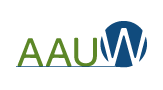 BEAVER VALLEY BRANCH2018 HIGH SCHOOL SCHOLARSHIP APPLICATIONPlease Type or PrintName _______________________________________Phone______________________Address_________________________________________________________________
_______________________________________________________________________Email___________________________________________________________________Parent/Guardian__________________________________________________________High School______________________________________________________________High School Course of Study ________________________________________________College or University you plan to attend________________________________________Career Goals_____________________________________________________________ Please complete the chart with your school, community, and employment activities.AAUW Mission StatementAAUW advances equity for women and girls through advocacy, education and research.AAUW Vision StatementAAUW will be a powerful advocate and visible leader in equity and education through research, philanthropy, and measurable change in critical areas impacting the lives of women and girls.Along with your application, please include a 250-word essay, which reflects how the AAUW mission/vision statements could impact your career plans and your future.I authorize the Guidance Department of my high school to release and send transcripts with my QPA, class rank, and SAT or ACT scores.________________________________________________________  ____________            Applicant’s signature                                                                                 Date                                                                                                                                             Return completed application, essay and transcript byFebruary 28, 2018 to:Linda Lobozzo2202 Darlington Rd.Beaver Falls, PA 15010  Recipients will be notified by the middle of April 2018. Applications postmarked after February 28, 2018 will not be considered.Recipients will be invited to the AAUW Spring Luncheon Saturday, May 5, 2018 to receive their scholarships. 2015 - 20162016– 20172017 - 2018SCHOOLCOMMUNITYEMPLOYMENT